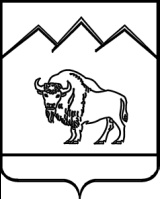 СОВЕТ  БАГОВСКОГО СЕЛЬСКОГО  ПОСЕЛЕНИЯМОСТОВСКОГО РАЙОНА Р Е Ш Е Н И Еот  08.12.2013						                              №47ст-ца БаговскаяОб установлении земельного налогаВ соответствии с Налоговым кодексом Российской Федерации, Федеральным законом от 4 октября 2014г №284-ФЗ «О внесении изменений в статьи 12 и 85 части первой и часть вторую Налогового кодекса Российской Федерации и признании утратившим силу Закона Российской Федерации «О налогах на имущество физических лиц» и Федеральным законом от 2 декабря 2013г. №334-Ф3 «О внесении изменений в часть вторую Налогового кодекса Российской Федерации и статью 5 Закона Российской Федерации «О налогах на имущество физических лиц» и некоторые другие законодательные акты Российской Федерации, а также о признании утратившими силу отдельных законодательных актов (положений законодательных актов) Российской Федерации в связи с урегулированием задолженности по уплате налогов, сборов, пеней и штрафов и некоторых иных вопросов налогового администрирования») Совет  Баговского сельского поселения р е ш и л:1. Настоящим Решением  определяются налоговые ставки земельного налога (далее - налог), порядок и сроки уплаты налога, авансовых платежей по налогу, порядок и сроки представления налогоплательщиками документов, подтверждающих право на уменьшение налоговой базы, а также устанавливаются налоговые льготы.2. Установить налоговые ставки в следующих размерах:1) 0,3 процента в отношении земельных участков:- отнесенных к землям сельскохозяйственного назначения или к землям в составе зон сельскохозяйственного использования в населенных пунктах и используемых для сельскохозяйственного производства;- занятых жилищным фондом и объектами инженерной инфраструктуры жилищно-коммунального комплекса (за исключением доли в праве на земельный участок, приходящейся на объект, не относящийся к жилищному фонду и к объектам инженерной инфраструктуры жилищно-коммунального комплекса) или приобретенных (предоставленных) для жилищного строительства;2- приобретенных (предоставленных) для личного подсобного хозяйства, садоводства, огородничества или животноводства, а также дачного хозяйства;- ограниченных в обороте в соответствии с законодательством Российской Федерации, предоставленных для обеспечения обороны, безопасности и таможенных нужд.2) 1,5 процента в отношении прочих земельных участков.3. Налог (авансовые платежи по налогу) подлежит уплате в следующем порядке и в сроки:1) налогоплательщиками – организациями налог уплачивается по истечении налогового периода не позднее 10 февраля года, следующего за истекшим налоговым периодом;2) налогоплательщиками – организациями авансовые платежи по налогу уплачиваются не позднее 15 мая, 15 августа, 15 ноября в размерах, установленных статьей 396 Налогового Кодекса Российской Федерации.Отчетным периодом для налогоплательщиков – организаций признаются первый квартал, второй квартал и третий квартал календарного года.4. Освободить от налогообложения:1) муниципальные учреждения, финансируемые за счет средств бюджета муниципального образования Мостовский район, бюджета Баговского сельского поселения;2) органы местного самоуправления Баговского сельского поселения;3) участники Великой Отечественной войны, других боевых операций по защите СССР из числа военнослужащих, проходивших службу в воинских частях, штабах и учреждениях, входивших в состав действующей армии, и бывших партизан, а также ветераны боевых действий;4)лиц, замещавших муниципальные должности и должности муниципальной службы непосредственно перед увольнением не менее 12 полных календарных месяцев, при наличии стажа муниципальной службы не менее 15 лет, устанавливаемого в соответствии с Законом Краснодарского края от 27 сентября 2007 года № 1324-КЗ «О порядке исчисления стажа муниципальной службы в Краснодарском крае», и зарегистрированных на территории Баговского сельского поселения;5) лица, имеющие право на получение социальной поддержки в соответствии с Законом Российской Федерации от 15 мая 1991 года N 1244-1 О социальной защите граждан, подвергшихся воздействию радиации вследствие катастрофы на Чернобыльской АЭС, в соответствии с Федеральным законом от 26 ноября 1998 года N 175-ФЗ О социальной защите граждан Российской Федерации, подвергшихся воздействию радиации вследствие аварии в 1957 году на производственном объединении Маяк и сбросов радиоактивных отходов в реку Теча и Федеральным законом от 10 января 2002 года N 2-ФЗ О социальных гарантиях гражданам, подвергшимся радиационному воздействию вследствие ядерных испытаний на Семипалатинском полигоне;36) граждане, уволенные с военной службы или призывавшиеся на военные сборы, выполнявшие интернациональный долг в Афганистане и других странах, в которых велись боевые действия;5. Документы, подтверждающие право на уменьшение налоговой базы, а также право на налоговые льготы в соответствии с главой 31 НК РФ и настоящим Решением, представляются в налоговые органы по месту нахождения земельного участка до 1 ноября года, являющегося налоговым периодом, начиная с которого в отношении указанных объектов применяется налоговая льгота.6. Признать утратившими силу решение Совета Баговского  сельского поселения от 12 ноября 2014  № 08  «Об установлении земельного налога».7.Контроль за исполнением настоящего постановления возложить на комиссию по вопросам бюджета, финансам и экономике (Толмачев)8. Настоящее Решение вступает в силу по истечении одного месяца со дня его официального опубликования, но не ранее 1 января 2016 года.Глава Баговского сельского поселения                                                                          С.В.Высотков 